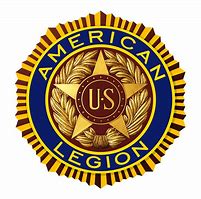 American Legion Post 539 Market DaysThe American Legion is the world’s largest veterans’ organization.  The American Legion supports and assists the present active duty military personnel along with its commitment to all Veterans.The American Legion Post 539 is also involved with community activities ranging from hospital services to youth programs such as 4H clubs, scholarships and the annual American Legion Boys State Programs.  Proceeds from the rental of the market days spaces will help us to provide funds for these programs.Our Mission is to be a place the community can come to enjoy the day with family and friends. Shop for everything from produce to handcrafted items and get some tasty food from our food vendors. We want to support our local businesses, families and non-profit organizations! Please print and fill out this application and agreement, then return a signed copy to the market manager by mail or you can scan and send through email.legionpost539@gmail.comMail to:  P.O. Box 6St Hedwig, Tx. 78152Name of Applicant: __________________________________________Business/Organization Name: __________________________________Mailing Address:  ___________________________________________City: __________________   State: ____ Zip:  __________Phone Number: __________________Email Address: _____________________________________________Physical Address (If Different Than Mailing): ______________________City: ___________________ State: ______ Zip Code: ______________Emergency Contact Name: ______________________ Phone Number: _________________________Special Instructions In Case Of  Emergency:  __________________________________________________________________________________________________________________________________________________________________________________________________________________________________________________________________________________________________________________________________________________________________________________________________________________Fees: Booth Fees (10x10 Space): $30/dayFood Trucks & Trailers:  $60/dayNon-Profit Organization’s at no cost**Booth fees are due with application.**Cash, Check or Square only. Please make check payable to ALP 539. Returned checks will have a $35 return fee.  If you want to pay by credit card, please contact market manager so we can send you an invoice and link to pay.**Electricity is offered on a first come, first serve basis.  Generators are allowed. Product Information:Do you handmake or grow your item yourself? If not, please explain. ______________________________________________________________________________________________________________________________________________________________________________Where else are your products available for purchase?  __________________________________________________________Please list each item you would like to sell at the market (i.e.: produce, eggs, jams, sauces, honey, baked goods, candles, handmade items). Do not list different types of the same item. __________________________________________________________________________________________________________________________________________________________________________________________________________________________________________________________________________________________________________________________________________________________________________________________________________________Licensing: Vendors are responsible for abiding by all county and state regulations regarding permits, licensing and taxes. Do you have all the necessary permits/licenses required to legally sell at this market? Please list below:Permit/License Type: _________________________________________Identification Number: _______________________________________Expiration Date: _____________________________________________**When you turn in this application, please attach copies of each permit/license. If you are unable to print them out, a picture may be emailed to legionpost539@gmail.comEmployees/ Representatives:The following are people you give permission to sell your product, on your behalf, and to represent you at the market. Each person must fill out the “Market Rules Agreement” portion and bring it with them before setting up on your behalf. Name: ____________________________ Phone: _________________Name: ____________________________ Phone: _________________Name: ____________________________ Phone: _________________Name: ____________________________ Phone: _________________I confirm that all information listed about my contact information, products, business and licensing are complete and accurate,________________________________________________________ Signature of Applicant                                                       DateThe American Legion Post 539 Market Days Rules AgreementPlease initial next to each item confirming you have read and agree to the term listed._______ Each vendor’s setup is subject to inspection by the market’s representative at any time to ensure that it adheres to the guidelines set in this agreement. ________ All fees will be given to the market’s representative at time of application. Refusing to pay booth fee will result in being barred from returning to the market. Payment can be made in cash, check or Square. ________ All products must be approved by the market manager prior to being offered for sale.________ Each vendor must obtain any permits or licenses required by the county or state regulations and they must be up to date during the time of participation in the market.________ The market, and anyone associated with the market or the property that the market is being held, are not to be held liable for any destruction, loss or theft pertaining to the vendor’s business, property, possessions, products or vehicles. Vendors are responsible for their own insurance to cover their businesses and possessions.________ Weighted canopies are required, and vendor is responsible for the safe set up, take down and management of their booth area. Injuries due to negligence are not the liability of the market. The vendor is responsible for bringing their own canopy, tables and other equipment. We will have a limited number of tables and chairs for rent on a first come, first serve basis. Please contact market manager for further information. ________ Trash receptacles will be provided. Vendors must clean up their own trash and dispose of it properly. It is the responsibility of everyone participating in the market to keep it nice and clean!________ Vendors are always expected to behave respectfully and professionally during our market day’s events. Disrespectful behavior will result in the vendor being asked to leave and possibly barred from future participation.________ Vendors must have everything set up and ready to sell by 15 minutes BEFORE the market opens. Booths will be assigned on a first come, first serve basis, with exceptions to pre-assigned spaces. Vendors will be able to drive into the market area long enough to unload (roughly 10 mins), then will park in their designated parking area. The market manager will arrive 2 hours before opening time. ________ Vendors are required to stay for the ENTIRETY of the market’s open hours, even if they sell out of product. This is for the safety of the entire market. Exceptions will be made on a case-by-case basis for emergencies ONLY. Leaving or packing up early may result in being barred from future participation. If you need to leave early, please let the market manager know BEFORE the market day.________ The market will open regardless of weather conditions. Unless otherwise declared by the market manager. ________ Booth rates are subject to change with notice.________ Pets are welcome. Leashes will be required. ________ NO REFUNDS WILL BE GIVEN. If we must cancel for any reason, fees will be moved to a later date of your choosing. _______ Sales Tax permits MUST always be displayed in your booth area.Please refer to the information below with any questions or concerns:Market Managerlegionpost539@gmail.com() -HOURS:3rd Sunday: 10 AM-2 PMAlp539.orgBy signing below, you confirm that you agree to all terms and conditions in this agreement.___________________________			______________________		Signature							Date